Зарегистрировано в Минюсте РФ 10 февраля 2011 г. N 19787ФЕДЕРАЛЬНАЯ СЛУЖБА ПО НАДЗОРУ В СФЕРЕ ЗАЩИТЫПРАВ ПОТРЕБИТЕЛЕЙ И БЛАГОПОЛУЧИЯ ЧЕЛОВЕКАГЛАВНЫЙ ГОСУДАРСТВЕННЫЙ САНИТАРНЫЙ ВРАЧРОССИЙСКОЙ ФЕДЕРАЦИИПОСТАНОВЛЕНИЕот 30 декабря 2010 г. N 190ОБ УТВЕРЖДЕНИИ СП 3.1.2825-10"ПРОФИЛАКТИКА ВИРУСНОГО ГЕПАТИТА A"В соответствии с Федеральным законом от 30.03.1999 N 52-ФЗ "О санитарно-эпидемиологическом благополучии населения" (Собрание законодательства Российской Федерации, 1999, N 14, ст. 1650; 2002, N 1 (ч. I), ст. 2; 2003, N 2, ст. 167; N 27 (ч. I), ст. 2700; 2004, N 35, ст. 3607; 2005, N 19, ст. 1752; 2006, N 1, ст. 10; N 52 (ч. I), ст. 5498; 2007, N 1 (ч. I), ст. 21; N 1 (ч. I), ст. 29; N 27, ст. 3213; N 46, ст. 5554; N 49, ст. 6070; 2008, N 24, ст. 2801; N 29 (ч. I), ст. 3418; N 30 (ч. II), ст. 3616; N 44, ст. 4984; N 52 (ч. I), ст. 6223; 2009, N 1, ст. 17; 2010, N 40, ст. 4969) и Постановлением Правительства Российской Федерации от 24.07.2000 N 554 "Об утверждении Положения о государственной санитарно-эпидемиологической службе Российской Федерации и Положения о государственном санитарно-эпидемиологическом нормировании" (Собрание законодательства Российской Федерации, 2000, N 31, ст. 3295, 2004, N 8, ст. 663; N 47, ст. 4666; 2005, N 39, ст. 3953) постановляю:Утвердить санитарно-эпидемиологические правила СП 3.1.2825-10 "Профилактика вирусного гепатита A" (приложение).Г.Г.ОНИЩЕНКОПриложениеУтвержденыПостановлениемГлавного государственногосанитарного врачаРоссийской Федерацииот 30.12.2010 г. N 190ПРОФИЛАКТИКА ВИРУСНОГО ГЕПАТИТА AСанитарно-эпидемиологические правилаСП 3.1.2825-10I. Область применения1.1. Настоящие санитарно-эпидемиологические правила (далее - санитарные правила) устанавливают основные требования к комплексу организационных, санитарно-гигиенических и противоэпидемических мероприятий, проведение которых обеспечивает предупреждение возникновения и распространения заболеваний вирусным гепатитом A.1.2. Соблюдение санитарных правил является обязательным для граждан, юридических лиц и индивидуальных предпринимателей.1.3. Контроль за соблюдением настоящих санитарных правил проводят органы, уполномоченные осуществлять государственный санитарно-эпидемиологический надзор.II. Общие положения2.1. Стандартное определение случая острого гепатита A2.1.1. Острый гепатит A (далее - ОГA) - острая вирусная инфекционная болезнь, проявляющаяся в типичных случаях общим недомоганием, повышенной утомляемостью, анорексией, тошнотой, рвотой, иногда желтухой (темная моча, обесцвеченный стул, пожелтение склер и кожных покровов) и обычно сопровождающаяся повышением уровня аминотрансфераз сыворотки крови.Лабораторным критерием подтверждения случая ОГA является наличие антител класса IgM к вирусу гепатита A (далее - anti-HAV IgM) или РНК вируса гепатита A в сыворотке крови.2.1.2. Классификация случая ОГA для целей эпидемиологического надзора.Подозрительный случай - случай, соответствующий клиническому описанию.Подтвержденный случай - это случай, соответствующий клиническому описанию и подтвержденный лабораторно, или случай, который соответствует клиническому описанию, выявленный у человека, имевшего контакт с лабораторно подтвержденным случаем гепатита A в течение 15 - 50 дней до появления симптомов заболевания.При наличии эпидемического очага с множественными случаями ОГA диагноз выставляется на основании клинико-эпидемиологических данных.2.2. ЭтиологияВозбудитель ОГA - РНК-содержащий вирус рода Hepatovirus семейства Picornaviridae. Вирионы имеют диаметр 27 - 32 нм. Вирус представлен шестью генотипами и одним серотипом. Вирус гепатита A (далее - ВГA) по сравнению с представителями рода энтеровирусов более устойчив к физико-химическим воздействиям.2.3. Лабораторная диагностика2.3.1. Лабораторная диагностика ОГA проводится серологическим и молекулярно-биологическим методами исследования.2.3.1.1. Серологическим методом в сыворотке крови определяют наличие anti-HAV IgM и иммуноглобулинов класса G к вирусу гепатита A (далее - anti-HAV IgG).2.3.1.2. Молекулярно-биологическим методом в сыворотке крови определяют РНК вируса гепатита A.2.3.2. Диагноз ОГA устанавливается при выявлении в сыворотке крови пациента с подозрением на гепатит anti-HAV IgM или РНК ВГA.2.3.3. Серологические и молекулярно-биологические методы исследования на выявление в сыворотке крови anti-HAV IgM и anti-HAV IgG и РНК ВГA проводятся в соответствии с действующими нормативно-методическими документами.2.4. Эпидемиологические проявления острого гепатита A2.4.1. Источником инфекции при ОГA является человек. Инкубационный период колеблется от 7 до 50 дней, чаще составляя 25 +/- 5 дней. Вирус гепатита A выделяют с фекалиями 3 основные категории источников инфекции: лица с бессимптомной формой инфекционного процесса, больные со стертой - безжелтушной и желтушной формами инфекции.2.4.2. Продолжительность выделения вируса при различных проявлениях инфекции существенно не отличается. Наибольшая концентрация возбудителя в фекалиях источника инфекции отмечается в последние 7 - 10 дней инкубационного периода и в первые дни болезни, соответствующие по продолжительности преджелтушному периоду, - от 2 до 14 дней (чаще 5 - 7 дней). С появлением желтухи у большинства больных концентрация вируса в фекалиях снижается.2.4.3. Эпидемиологическое значение также имеют больные ОГA с затяжными формами, составляющими 5 - 8%, и обострениями (около 1%), особенно при наличии у них иммунодефицитных состояний, которые могут сопровождаться длительной вирусемией, с выявлением РНК возбудителя. Хроническое течение гепатита A не установлено.2.4.4. Передача ВГA осуществляется преимущественно при реализации фекально-орального механизма водным, пищевым и контактно-бытовым путями.2.4.4.1. При водном пути передачи ВГA попадает в организм при использовании недоброкачественной питьевой воды, купании в загрязненных водоемах и бассейнах.2.4.4.2. Пищевой путь передачи реализуется при употреблении продуктов, загрязненных вирусом во время производства на пищевых предприятиях, предприятиях общественного питания и торговли любой формы собственности. Ягоды, овощи, зелень контаминируются вирусом при выращивании на полях орошения или на огородах, удобряемых фекалиями. Морепродукты могут быть инфицированы ВГA при отлове моллюсков в загрязненных сточными водами прибрежных водах.2.4.4.3. Контактно-бытовой путь передачи инфекции реализуется при несоблюдении правил личной гигиены. Факторами передачи при этом служат руки, а также все предметы, контаминированные возбудителем инфекции. Не исключается также передача вируса при орально-анальных и орально-генитальных контактах.2.4.5. В отдельных случаях реализуется искусственный (артифициальный) механизм передачи. Длительная (3 - 4 недели) вирусемия обусловливает возможность передачи возбудителя инфекции парентеральным путем, что приводит к возникновению случаев посттрансфузионного ОГA. Имели место вспышки ОГA среди больных гемофилией, получавших препараты факторов свертывания крови, а также среди лиц, использующих инъекционные психотропные препараты.2.4.6. При любом клиническом варианте течения ОГA образуются специфические anti-HAV IgG. Лица, не имеющие anti-HAV IgG, восприимчивы к гепатиту A.2.5. Характеристика эпидемического процессаострого гепатита A2.5.1. Интенсивность эпидемического процесса ОГA на отдельных территориях характеризуется крайне выраженной вариабельностью и определяется социальными, экономическими и демографическими факторами.2.5.2. Эпидемический процесс при ОГA в многолетней динамике заболеваемости проявляется циклическими колебаниями, выраженной осенне-зимней сезонностью, преимущественным поражением детей, подростков и взрослого населения молодого возраста.2.5.3. Эпидемический процесс ОГA проявляется спорадическими случаями и преимущественно водными и пищевыми вспышками и эпидемиями различной интенсивности.III. Государственный санитарно-эпидемиологический надзорза острым гепатитом A3.1. Государственный санитарно-эпидемиологический надзор за ОГA - постоянное наблюдение за эпидемическим процессом, включая мониторинг за многолетней и внутригодовой заболеваемостью, факторами и условиями, влияющими на распространение инфекции, охватом иммунизацией населения, циркуляцией возбудителя; выборочный серологический контроль за состоянием иммунитета, оценку эффективности проводимых противоэпидемических (профилактических) мероприятий и эпидемиологическое прогнозирование.3.2. Целью надзора является оценка эпидемиологической ситуации, тенденций развития эпидемического процесса и своевременное принятие эффективных управленческих решений с разработкой и реализацией адекватных санитарно-противоэпидемических (профилактических) мероприятий, обеспечивающих предупреждение возникновения и распространения ОГA.3.3. Государственный санитарно-эпидемиологический надзор за ОГA проводится органами, уполномоченными осуществлять государственный санитарно-эпидемиологический надзор.3.4. Сбор информации, ее оценка, обработка, анализ осуществляются специалистами органов, осуществляющих государственный санитарно-эпидемиологический надзор, в оперативном порядке и/или в процессе проведения ретроспективного эпидемиологического анализа.3.5. Результаты оперативного анализа являются основой для принятия экстренных управленческих решений (проведения противоэпидемических и профилактических мероприятий).IV. Профилактические мероприятия4.1. Основными мерами в профилактике ОГA являются санитарно-гигиенические мероприятия, направленные на разрыв механизма передачи возбудителя, и вакцинопрофилактика, обеспечивающая создание коллективного иммунитета.4.1.1. К санитарно-гигиеническим мероприятиям относятся:- благоустройство населенных пунктов (очистка территории, вывоз мусора);- обеспечение населения доброкачественной водой, безопасными в эпидемиологическом отношении продуктами питания;- улучшение санитарно-гигиенических условий труда и быта;- создание условий, гарантирующих соблюдение санитарных правил и требований, предъявляемых к заготовке, транспортировке, хранению, технологии приготовления и реализации продуктов питания;- обеспечение повсеместного и постоянного выполнения санитарно-гигиенических норм и правил, санитарно-противоэпидемического режима в детских учреждениях, учебных заведениях, лечебно-профилактических организациях, организованных воинских коллективах и других объектах;- соблюдение правил личной гигиены;- гигиеническое воспитание населения.4.1.2. Вакцинопрофилактика ОГA осуществляется в соответствии с главой VI настоящих санитарных правил.4.2. Органы, осуществляющие государственный санитарно-эпидемиологический надзор, обеспечивают:- надзор за состоянием всех эпидемиологически значимых объектов (источники водоснабжения, очистные сооружения, водопроводная и канализационная сети, объекты общественного питания, торговли, детские, учебные, военные и другие учреждения);- надзор за санитарным состоянием и коммунальным благоустройством территорий населенных пунктов;- лабораторный контроль за объектами окружающей среды с применением санитарно-бактериологических, санитарно-вирусологических исследований (определение колифагов, энтеривирусов, антигена ВГA), молекулярно-генетических методов (включая определение РНК ВГA, энтеровирусов);- оценку эпидемиологически значимых социально-демографических и природных процессов;- оценку взаимосвязи между заболеваемостью и санитарно-гигиеническими условиями на эпидемиологически значимых объектах;- прогнозирование заболеваемости;- оценку качества и эффективности проводимых мероприятий.V. Противоэпидемические мероприятия в очаге острогогепатита A5.1. Общие принципы проведения мероприятий5.1.1. Выявление больных ОГA осуществляют медицинские работники (врачи, средний медицинский персонал) лечебно-профилактических и других организаций независимо от форм собственности при амбулаторном приеме, посещении больного на дому, предварительных (при устройстве на работу) и периодических медицинских осмотрах определенных групп населения, наблюдении за детьми в коллективах, при обследовании контактных в очагах инфекции.КонсультантПлюс: примечание.По вопросу, касающемуся порядка представления внеочередных донесений о возникновении чрезвычайных ситуаций в области общественного здравоохранения санитарно-эпидемиологического характера, см. Постановление Главного государственного санитарного врача РФ от 24.02.2009 N 11.5.1.2. О каждом случае заболевания ОГA (подозрении на ОГA) медицинские работники организаций, осуществляющих медицинскую деятельность, детских, подростковых и оздоровительных организаций, независимо от форм собственности в течение 2 часов сообщают по телефону и затем в течение 12 часов посылают экстренное извещение по установленной форме в органы, уполномоченные осуществлять государственный санитарно-эпидемиологический надзор, по месту регистрации заболевания (независимо от места проживания больного).Организация, осуществляющая медицинскую деятельность, которая изменила или уточнила диагноз ОГA, в течение 12 часов подает новое экстренное извещение в органы, осуществляющие государственный санитарно-эпидемиологический надзор по месту выявления заболевания, указав первоначальный диагноз, измененный (уточненный) диагноз и дату установления уточненного диагноза.5.1.3. При выявлении больного ОГA (при подозрении на ОГA) медицинский работник организации, осуществляющей медицинскую деятельность (семейный врач, участковый врач, врач детского учреждения, врач-эпидемиолог), организует проведение комплекса первичных противоэпидемических (профилактических) мероприятий, направленных на локализацию очага и предупреждение заражения окружающих.5.1.4. Специалисты органов, уполномоченных осуществлять государственный санитарно-эпидемиологический надзор, организуют эпидемиологическое обследование в очагах ОГA, в том числе устанавливают причины и условия возникновения ОГA, уточняют границы очага, разрабатывают и реализуют меры по его ликвидации.В границы очага включаются лица, имевшие контакт с заболевшим в конце инкубационного периода и в первые дни его болезни, в детских учреждениях, стационарах, санаториях, производственных, воинских и прочих организациях, а также по месту проживания заболевшего (в том числе в общежитиях, гостиницах и других), о чем руководители данных организаций ставятся в известность. Необходимость проведения эпидемиологического обследования очага по месту жительства определяется специалистами органов, уполномоченных осуществлять государственный санитарно-эпидемиологический надзор.5.1.5. Для проведения эпидемиологического обследования и реализации мер по ликвидации очагов с множественными случаями заболеваний ОГA органы и организации, уполномоченные осуществлять государственный санитарно-эпидемиологический надзор, формируют группу специалистов эпидемиологического, санитарно-гигиенического, клинического и других необходимых профилей в зависимости от характера очага.5.1.6. Содержание, объем и продолжительность проведения мер по ликвидации очагов ОГA среди населения, на предприятиях, в учреждениях и организованных коллективах (детские, воинские коллективы, учебные заведения, санатории, стационары, предприятия общественного питания, торговли, предприятия по обслуживанию водопроводных и канализационных сооружений и другие) определяют специалисты органов, уполномоченных осуществлять государственный санитарно-эпидемиологический надзор, на основании результатов эпидемиологического обследования.5.1.7. При проведении эпидемиологического расследования уточняют:- число заболевших желтушными и стертыми формами ОГA и подозрительных на это заболевание лиц, определяют связь между ними;- распределение заболевших по районам в населенном пункте, по возрастным и профессиональным группам;- распределение заболевших по группам, классам в детских и других образовательных учреждениях, воинских и других коллективах;- вероятный источник инфекции и пути передачи вируса;- состояние и режим работы систем водоснабжения и канализования, санитарно-технического оборудования;- наличие аварийных ситуаций на водопроводных и канализационных сетях и сроки их устранения;- соблюдение санитарных правил и требований, предъявляемых к заготовке, транспортировке, хранению, технологии приготовления и реализации продуктов питания;- нарушения санитарно-противоэпидемического режима, вероятность дальнейшего распространения ОГA.Объем мероприятий по ликвидации очага согласуется с руководителем и медицинским персоналом данной организации.5.2. Меры в отношении источника инфекции5.2.1. Больные и подозрительные на заболевание ОГA подлежат госпитализации в инфекционное отделение.5.2.2. В отдельных случаях легкого течения заболевания допускается лечение больного с лабораторно подтвержденным диагнозом ОГA (при обнаружении в крови anti-HAV IgM или РНК ВГA) на дому при условии:- проживания больного в отдельной благоустроенной квартире;- отсутствия контакта по месту проживания с работниками лечебно-профилактических, детских и приравниваемых к ним организаций, а также с детьми, посещающими детские образовательные учреждения;- обеспечения ухода за больным и выполнения всех мер противоэпидемического режима;- отсутствия у заболевшего других вирусных гепатитов (гепатита B (далее - ГB), гепатита C (далее - ГC), гепатита D (далее - ГD) и других) или гепатита невирусной этиологии, других хронических заболеваний с частыми обострениями и декомпенсацией основного заболевания, употребления наркотиков, злоупотребления алкоголем;- обеспечения динамического клинического врачебного наблюдения и лабораторного обследования на дому.5.2.3. В сложных диагностических случаях, когда имеется подозрение на ОГA у пациента, но необходимо исключить другое инфекционное заболевание, больного госпитализируют в боксированное инфекционное отделение стационара.5.2.4. Диагноз ОГA должен быть подтвержден лабораторно с определением anti-HAV IgM или РНК ВГA в течение 48 часов после выявления подозрительного на эту инфекцию больного. Более поздние сроки установления окончательного диагноза допускаются при гепатите сочетанной этиологии, при наличии хронических форм ГB и ГC, сочетании ОГA с другими заболеваниями.5.2.5. Выписка из инфекционного отделения осуществляется по клиническим показаниям.5.2.6. Диспансерное наблюдение за переболевшими ОГA осуществляется врачами-инфекционистами медицинских организаций по месту жительства или лечения. Первый контрольный осмотр проводится не позднее чем через месяц после выписки из стационара. В дальнейшем сроки наблюдения и объем необходимых обследований реконвалесцента определяются врачом-инфекционистом по месту жительства.5.3. Меры в отношении путей и факторов передачи возбудителя5.3.1. При выявлении больного ОГA медицинский работник лечебно-профилактической организации (врач, фельдшер, средний медицинский работник) организует проведение комплекса противоэпидемических мероприятий, включая текущую и заключительную дезинфекцию, направленных на предупреждение заражения окружающих.5.3.2. Заключительная дезинфекция в домашних очагах, коммунальных квартирах, общежитиях, гостиницах проводится после госпитализации (смерти) больного и осуществляется специалистами организаций дезинфекционного профиля по заявкам организаций, осуществляющих медицинскую деятельность. Текущая дезинфекция проводится населением.5.3.3. При выявлении случая ОГA в организованных коллективах после изоляции больного осуществляется заключительная дезинфекция, объем и содержание которой зависят от характеристики очага. Дезинфекционные мероприятия проводятся сотрудниками организаций дезинфекционного профиля в границах очага, определяемых специалистами органов, уполномоченных осуществлять государственный санитарно-эпидемиологический надзор. В последующем проводится текущая дезинфекция силами сотрудников организации, в которой выявлен случай ОГA. Ответственность за организацию и проведение дезинфекции несет руководитель данного учреждения.5.3.4. Заключительная дезинфекция проводится специалистами организаций дезинфекционного профиля в детских дошкольных учреждениях по каждому случаю, а в школах и других детских учреждениях - при повторных случаях заболевания. Текущая дезинфекция проводится сотрудниками данного учреждения.5.3.5. Для заключительной и текущей дезинфекции в очагах ОГA используют зарегистрированные в установленном порядке дезинфицирующие средства, эффективные в отношении ВГA.5.3.6. При возникновении среди населения вспышки ОГA, связанной с употреблением недоброкачественной питьевой воды, контаминированной ВГA в результате аварий на канализационных или водопроводных сетях, в населенных пунктах проводится:- устранение аварий;- замена аварийных участков водопроводных и канализационных сетей с последующей их дезинфекцией и промывкой;- мероприятия по санации нецентрализованных источников и систем водоснабжения;- обеспечение населения в очаге привозной доброкачественной питьевой водой;- очистка и санация систем нецентрализованного канализования (туалетов выгребного и поглощающего типов).5.3.7. В случае возникновения вспышки ОГA в результате использования продуктов, контаминированных ВГA, проводится:- выявление и изъятие продуктов питания, послуживших вероятной причиной возникновения заболевания;- устранение выявленных нарушений при заготовке, транспортировке, хранении, технологии приготовления (обработка) и реализации продуктов питания.5.4. Меры в отношении контактных лиц5.4.1. В очаге ОГA выявляются лица, имевшие контакт с больным. Контактные лица подлежат учету, обследованию, наблюдению и вакцинопрофилактике по эпидемическим показаниям.5.4.2. При проведении мероприятий в очагах ОГA необходимо обеспечить раннее выявление среди контактных лиц больных этой инфекцией (прежде всего со стертой и безжелтушной формами).5.4.3. Все контактные лица, выявленные в границах очага, подвергаются первичному медицинскому осмотру с последующим медицинским наблюдением в течение 35 дней со дня разобщения с источником инфекции, включающим опрос, термометрию, наблюдение за цветом склер и кожных покровов, окраской мочи, размером печени и селезенки, а также клинико-лабораторному обследованию в соответствии с пунктом 2.3 настоящих санитарных правил.Первичный осмотр и клинико-лабораторное обследование проводит медицинский работник (врач-инфекционист, врач-терапевт, фельдшер) лечебно-профилактической организации по месту проживания контактных лиц или месту работы (обучения, воспитания) в первые 5 дней после выявления больного и до введения вакцины против ОГA.5.4.4. При отсутствии клинических признаков заболевания, контактных лиц, ранее не привитых против гепатита A и не болевших этой инфекцией, вакцинируют по эпидемическим показаниям не позднее 5 дня с момента выявления больного ОГA.Вакцинация по эпидемическим показаниям является основным профилактическим мероприятием, направленным на локализацию и ликвидацию очага гепатита A. Сведения о проведенной вакцинации (дата, название, доза и номер серии вакцины) регистрируются во всех учетных формах медицинской документации, прививочном сертификате в соответствии с установленными требованиями.5.4.5. При выявлении больного ОГA в организованном детском коллективе (коллективах военнослужащих), в учреждении (организации) вводится карантин сроком на 35 дней с момента изоляции последнего больного. За детьми (военнослужащими), имевшими контакт с больным ОГA, устанавливают ежедневное медицинское наблюдение в течение карантина.Пораженные группы (классы, отделения или палаты) подлежат максимальной изоляции от других групп, подразделений учреждения (организации). Они не принимают участия в массовых мероприятиях, организуемых учреждением (организацией). В карантинной группе (классе, отделении, палате) отменяют систему самообслуживания, проводят беседы по гигиеническому воспитанию и мерам профилактики ОГA.В период карантина не допускается перевод контактных детей, военнослужащих, персонала детских и иных учреждений в другие группы (классы, отделения, палаты) и в другие учреждения, за исключением особых случаев с разрешения специалиста органа, уполномоченного осуществлять государственный санитарно-эпидемиологический надзор.Прием в карантинные группы (классы, отделения, палаты) новых лиц допускается в случаях, если поступающий ранее перенес ОГA или вакцинирован против ОГA не менее чем за 14 дней до допуска в коллектив.5.4.6. О детях из организованных коллективов и о военнослужащих, имевших контакт с больным ОГA вне коллектива, ставят в известность медицинский персонал или руководство этих организаций.Детей допускают в организованные коллективы с разрешения врача-педиатра по согласованию со специалистом органа, осуществляющего государственный санитарно-эпидемиологический надзор, при условии их полного здоровья или указании о перенесенном ранее (документированном) ОГA, либо вакцинированных против ОГA не менее чем за 14 дней до допуска в коллектив.5.4.7. О взрослых лицах, контактировавших с больным ОГA по месту жительства, занятых приготовлением пищи и реализацией пищевых продуктов (организации общественного питания и другие), уходом за больными в организациях, осуществляющих медицинскую деятельность, воспитанием и обслуживанием детей, обслуживанием взрослого населения (проводники, стюардессы и другие), информируются руководители этих организаций, соответствующие здравпункты (медико-санитарные части) и органы, уполномоченные осуществлять государственный санитарно-эпидемиологический надзор.Руководители организаций, в которых работают лица, контактировавшие с больным ОГA, обеспечивают контроль за соблюдением данными лицами правил личной и общественной гигиены, обеспечивают медицинское наблюдение, вакцинопрофилактику и отстранение их от работы при появлении первых признаков заболевания.5.4.8. За детьми, не посещающими детские учреждения, и взрослыми, не относящимися к указанным выше профессиональным группам, наблюдение и клиническое обследование в течение 35 дней осуществляет медицинский персонал поликлиники (амбулатории, фельдшерско-акушерского пункта) по месту жительства. Осмотр этих лиц проводят не реже 1 раза в неделю, по показаниям осуществляют лабораторные исследования, и в обязательном порядке - вакцинопрофилактику.5.4.9. В детских дошкольных учреждениях, школах, школах-интернатах, детских домах, домах ребенка и оздоровительных учреждениях наблюдение за контактными лицами, забор и доставка материала для лабораторного исследования, проведение вакцинации, обучение персонала учреждения правилам противоэпидемического режима и работа по гигиеническому воспитанию с родителями детей из пораженного ОГA коллектива осуществляется врачом и медицинской сестрой этих учреждений. При отсутствии медицинских работников в данных учреждениях эта работа обеспечивается поликлиникой, которая обслуживает указанные выше объекты.5.4.10. Все меры, направленные на ликвидацию очага, отражаются в карте эпидемиологического обследования и листе наблюдения за контактными лицами, последний вклеивается в амбулаторную карту больного ОГA. В этих же документах фиксируется окончание мероприятий в очаге и результаты наблюдения за контактными лицами.VI. Вакцинопрофилактика острого гепатита A6.1. Объем специфической профилактики ОГA определяется специалистами органов, уполномоченных осуществлять государственный санитарно-эпидемиологический надзор, в соответствии с эпидемиологической обстановкой, а также с учетом особенностей динамики и тенденций развития эпидемического процесса ОГA на конкретной территории.6.2. Вакцинацию населения против ОГA проводят в соответствии с действующим календарем профилактических прививок по эпидемическим показаниям, региональными календарями профилактических прививок и инструкциями по применению препаратов, разрешенных к использованию на территории Российской Федерации в установленном порядке.VII. Гигиеническое воспитание и обучение7.1. Гигиеническое воспитание населения предусматривает доведение до населения подробной информации о гепатите A, основных клинических симптомах заболевания и мерах профилактики с использованием средств массовой информации, листовок, плакатов, бюллетеней, проведением бесед в коллективах и очагах ОГA и другие методы.7.2. Основные сведения о гепатите A и мерах его профилактики должны быть включены в программы гигиенического обучения работников предприятий пищевой промышленности и общественного питания, детских учреждений и лиц, к ним приравненных.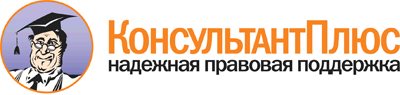  Постановление Главного государственного санитарного врача РФ от 30.12.2010 N 190
"Об утверждении СП 3.1.2825-10 "Профилактика вирусного гепатита A"
(вместе с "СП 3.1.2825-10. Профилактика вирусного гепатита A. Санитарно-эпидемиологические правила")
(Зарегистрировано в Минюсте РФ 10.02.2011 N 19787) Документ предоставлен КонсультантПлюс

www.consultant.ru 

Дата сохранения: 16.10.2015 
 